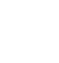 НОВООДЕСЬКА МІСЬКА РАДАМИКОЛАЇВСЬКОЇ ОБЛАСТІ  ВИКОНАВЧИЙ КОМІТЕТ                  Р І Ш Е Н Н Я                                    16 червня 2021                                м. Нова Одеса                                      №  81Про утворення комісії з питань захисту прав дитини, затвердження її персонального складу та ПоложенняВідповідно до статті 12 Закону України «Про забезпечення організаційно-правових умов соціального захисту дітей-сиріт та дітей, позбавлених батьківського піклування», Указу Президента України від 11 липня 2005 року № 1086 « Про першочергові заходи щодо захисту прав дітей», на виконання постанови Кабінету Міністрів України від 24 вересня 2008 року № 866 «Питання діяльності органів опіки та піклування, пов’язані із захистом прав дитини», керуючись статтею 34 Закону України «Про місцеве  самоврядування в Україні», виконавчий комітет міської радиВИРІШИВ:1. Утворити комісію з питань захисту прав дитини та затвердити її персональний  склад  (додаток 1). 2. Затвердити Положення про комісію з питань захисту прав дитини (додаток 2).3. Контроль за виконанням рішення покласти на керуючого справами виконавчого комітету міської ради Чубука Г.П.Міський голова                                                                      Олександр ПОЛЯКОВДодаток 1                                                                        ЗАТВЕРДЖЕНОрішення виконавчого комітету Новоодеської міської радивід 16.06.2021 року № 81Склад комісії з питань захисту прав дитини виконавчого комітету Новоодеської міської  радиГолова комісії:Поляков Олександр Петрович     –  міський голова                                                         Заступник голови комісії:Чернявська Лілія Сергіївна         – в.о.начальника служби у справах дітей                                                         міської радиСекретар комісії:Колеснік Ірина Василівна             –  провідний спеціаліст служби у справах  дітей міської радиЧлени комісії:Ситчик Лариса Валеріївна           –  начальник управління освіти                                                                   Новоодеської міської  ради;Довгань Олексій  Олександрович   – начальник юридичного відділу;Лич Ірина Володимирівна            – керівник відділу КЗ «Центр надання                              соціальних послуг»;Венгеровська Тетяна Павлівна    –  начальник управління соціального                                                            захисту населення;Кучер Олена Іванівна                   –  головний лікар Новоодеського районного                                                            центру первинної медико-санітарної                                                            допомоги;	                                                                               Оларь Юлія Михайлівна              –  начальник відділу державної реєстрації актів цивільного стану ПМУ МЮ (м.Одеса)   (за узгодженням);Овчарук Анжела Павлівна            -  директор  Новоодеського районного                                                               центра зайнятості населення (за    узгодженням);Михальченко Леонід Анатолійович                                – інспектор сектору ювенальної превенції                                                                                 відділу поліції Миколаївського районного управління поліції  ГУНП                                                         в Миколаївській області (за   узгодженням);Скляров Андрій Сергійович       – начальник   Новоодеського  бюро безоплатної                                                        правової допомоги (за узгодженням)                                                       В.о.начальника Служби у справахдітей Новоодеської міської ради                                          Лілія ЧЕРНЯВСЬКАДодаток 2ЗАТВЕРДЖЕНОрішення виконавчого комітету Новоодеської міської ради                                       від 06.2021 року № 81 ПОЛОЖЕННЯ 
про комісію з питань захисту прав дитини виконавчого комітету Новоодеської міської ради1. Комісія з питань захисту прав дитини (далі - комісія) є консультативно-дорадчим органом, що утворюється виконавчим комітетом міської ради.2. Комісія у своїй діяльності керується Конституцією і законами України, а також указами Президента України та постановами Верховної Ради України, прийнятими відповідно до Конституції і законів України, актами Кабінету Міністрів України та цим Положенням.3. Основним завданням комісії є сприяння забезпеченню реалізації прав дитини на життя, охорону здоров’я, освіту, соціальний захист, сімейне виховання та всебічний розвиток.4. Комісія відповідно до покладених на неї завдань:1) затверджує персональний склад міждисциплінарної команди із числа працівників органів місцевого самоврядування, зокрема служби у справах дітей, структурних підрозділів виконавчих органів міської, 
ради: з питань освіти, охорони здоров’я, соціального захисту населення, уповноваженого підрозділу органу Національної  поліції (органів ювенальної превенції), далі - уповноважені суб’єкти;2) розглядає питання щодо:подання службою у справах дітей заяви та документів для реєстрації народження дитини, батьки якої невідомі;доцільності надання дозволу органом опіки та піклування бабі, діду, іншим родичам дитини забрати її з пологового будинку або іншого закладу охорони здоров’я, якщо цього не зробили батьки дитини;доцільності підготовки та подання до суду позову чи висновку органу опіки та піклування про позбавлення, поновлення батьківських прав, відібрання дитини у батьків без позбавлення батьківських прав;вирішення спорів між батьками щодо визначення або зміни прізвища та імені дитини;вирішення спорів між батьками щодо визначення місця проживання дитини;вирішення спорів щодо участі одного з батьків у вихованні дитини та визначення способів такої участі;підтвердження місця проживання дитини для її тимчасового виїзду за межі України;доцільності побачення з дитиною матері, батька, які позбавлені батьківських прав;визначення форми влаштування дитини-сироти та дитини, позбавленої батьківського піклування;доцільності встановлення, припинення опіки, піклування;стану утримання і виховання дітей у сім’ях опікунів, піклувальників, прийомних сім’ях, дитячих будинках сімейного типу та виконання покладених на них обов’язків;розгляду звернень громадян стосовно утворення прийомної сімї, дитячого будинку сімейного типу;розгляд звернень громадян про поповнення прийомної сім’ї, дитячого будинку сімейного типу та подальше їх функціонування;стану збереження майна, право власності на яке або право користування яким мають діти-сироти та діти, позбавлені батьківського піклування;розгляду звернень громадян стосовно надання згоди органу опіки та піклування на укладення угоди, що потребує нотаріального і реєстраційного посвідчення стосовно відчуження майна;розгляду звернень дітей щодо неналежного виконання батьками, опікунами, піклувальниками обов’язків з виховання або щодо зловживання ними своїми правами;доцільності продовження строку перебування дитини-сироти або дитини, позбавленої батьківського піклування, у закладі охорони здоров’я, освіти, іншому закладі або установі, в яких проживають діти-сироти та діти, позбавлені батьківського піклування;надання статусу дитини, яка постраждала внаслідок воєнних дій та збройних конфліктів;забезпечення реалізації прав дитини на життя, охорону здоров’я, освіту, соціальний захист, сімейне виховання та всебічний розвиток;3) розглядає підготовлені суб’єктами соціальної роботи із сім’ями, дітьми та молоддю матеріали про стан сім’ї, яка перебуває у складних життєвих обставинах, у тому числі сім’ї, в якій існує ризик відібрання дитини чи дитину вже відібрано у батьків без позбавлення їх батьківських прав, сім’ї, дитина з якої влаштовується до закладу інституційного догляду та виховання дітей на цілодобове перебування за заявою батьків і за результатами розгляду цих матеріалів подає уповноваженим суб’єктам рекомендації щодо:взяття під соціальний супровід сімей, в яких порушуються права дитини (завершення або продовження у разі потреби строку соціального супроводу);направлення (в разі потреби) батьків, які неналежно виконують батьківські обов’язки, для проходження індивідуальних корекційних програм до уповноважених суб’єктів, які відповідно до компетенції розробляють і виконують такі програми;4) розглядає питання щодо обґрунтованості обставин, за яких відсутні можливості для здобуття дитиною повної загальної середньої освіти за місцем проживання (перебування), та приймає рішення про доцільність влаштування дитини до загальноосвітньої школи-інтернату I-III ступеня за заявою батьків із визначенням строку її перебування в школі-інтернаті.Під час ухвалення рішення про доцільність влаштування дитини до загальноосвітньої школи-інтернату I-III ступеня враховується думка дитини у разі, коли вона досягла такого віку та рівня розвитку, що може її висловити.5) розглядає питання щодо обґрунтованості наявності поважних причин, у зв’язку з якими опікун чи піклувальник несвоєчасно подали заяву для продовження виплати допомоги на дітей, над якими встановлено опіку чи піклування (поважними причинами є перебування на лікуванні, причини, через які фізично неможливо своєчасно подати заяву, або наявність об*активних обставин, коли опікун чи піклувальник не могли звернутися із заявою, та інші причини, визначені комісією), а також приймає рішення про доцільність виплати допомоги за минулий період.5. Комісія має право:одержувати в установленому законодавством порядку необхідну для її діяльності інформацію від органів  місцевого самоврядування, підприємств, установ та організацій;подавати пропозиції щодо вжиття заходів до посадових осіб у разі недотримання ними вимог законодавства про захист прав дітей, у тому числі дітей-сиріт і дітей, позбавлених батьківського піклування;утворювати робочі групи, залучати до їх роботи уповноважених суб’єктів, громадські об’єднання (за згодою) для підготовки пропозицій з питань, які розглядає комісія;залучати до розв’язання актуальних проблем дітей благодійні організації, громадські об’єднання, суб’єктів підприємницької діяльності (за згодою).6. Комісію очолює міський голова.Організація діяльності комісії забезпечується  службою у справах дітей Новоодеської міської ради.Заступник міського голови може виконувати повноваження заступника голови комісії.7. До складу комісії на громадських засадах входять керівники структурних підрозділів міської ради та апарату виконавчого комітету міської ради; представники територіальних органів: Національної поліції (органів ювенальної превенції) та Мін’юсту, закладів освіти, охорони здоров’я, соціального захисту населення.8. Основною організаційною формою діяльності комісії є засідання, які проводяться в разі потреби, але не рідше ніж один раз на місяць.Засідання комісії є правоможним, якщо на ньому присутні не менше як дві третини загальної кількості її членів.До участі в засіданнях комісії обов’язково запрошуються повнолітні особи, стосовно яких приймається рішення або складається висновок органу опіки та піклування. Ці особи повинні бути належним чином повідомлені про час та місце проведення засідання.У разі неявки таких осіб на засідання та неповідомлення про поважні причини відсутності рішення або висновок можуть бути прийняті без їх участі на наступному засіданні комісії, про час та місце проведення якого такі особи повинні бути попередженні письмово.На засідання можуть запрошуватися представники підприємств, установ, організацій, а також громадяни України, іноземці та особи без громадянства, які перебувають на території України на законних підставах, що беруть безпосередню участь у розв’язанні проблем конкретної дитини, з правом дорадчого голосу, дитина, якщо вона досягла такого віку та рівня розвитку, що може висловити свою думку.9. Комісія відповідно до компетенції приймає рішення, організовує їх виконання, подає рекомендації органу опіки та піклування для прийняття відповідного рішення або підготовки висновку для подання його до суду.10. Рішення або рекомендації комісії приймаються шляхом відкритого голосування простою більшістю голосів членів комісії, присутніх на засіданні. У разі рівного розподілу голосів вирішальним є голос голови комісії.11. Окрема думка члена комісії, який голосував проти прийняття рішення або рекомендацій, викладається у письмовій формі та додається до нього (них).12. Голова, його заступник і члени комісії беруть участь у її роботі на громадських засадах._________________________________________________________________